ЗАКЛЮЧЕНИЕна проект постановления администрации города Нефтеюганска 
«О внесении изменений в постановление администрации города Нефтеюганска от 10.10.2022 № 152-нп «Об утверждении нормативов финансовых затрат на капитальный ремонт, ремонт и содержание автомобильных дорог общего пользования местного значения города Нефтеюганска и Правил расчёта размера ассигнований бюджета города Нефтеюганска на капитальный ремонт, ремонт и содержание автомобильных дорог общего пользования местного значения города Нефтеюганска»Счётная палата в соответствии с пунктом 7 части 2 статьи 9 Федерального закона от 07.02.2011 № 6-ФЗ «Об общих принципах организации и деятельности контрольно-счётных органов субъектов Российской Федерации федеральных территорий и муниципальных образований» проводит экспертизу проектов муниципальных правовых актов в части, касающейся расходных обязательств муниципального образования.В целях проведения экспертизы представлен проект постановления администрации города Нефтеюганска «О внесении изменений в постановление администрации города Нефтеюганска от 10.10.2022 № 152-нп «Об утверждении нормативов финансовых затрат на капитальный ремонт, ремонт и содержание автомобильных дорог общего пользования местного значения города Нефтеюганска и Правил расчёта размера ассигнований бюджета города Нефтеюганска на капитальный ремонт, ремонт и содержание автомобильных дорог общего пользования местного значения города Нефтеюганска» (далее - Проект).Проектом планируется утвердить нормативы финансовых затрат на капитальный ремонт, ремонт и содержание автомобильных дорог общего пользования местного значения города Нефтеюганска в размере (на 1 км в ценах 2022 года):- 5 493,736 тыс. рублей – на содержание;- 16 517,884 тыс. рублей – на ремонт;- 28 798,695 тыс. рублей – на капитальный ремонт.Проектом планируется увеличить стоимость работ по содержанию дорог на 412,457 тыс. рублей на 1 км в сравнении с ранее утверждённой стоимостью.С Проектом представлен расчёт норматива финансовых затрат на оказание услуг по содержанию автомобильных дорог общего пользования (далее по тексту – Норматив финансовых затрат) по результатам рассмотрения которого сообщаем следующее.В качестве финансово-экономических обоснований представлены калькуляции, расчёты.Расчёт Норматива финансовых затрат произведён на автомобильные дороги общего пользования города Нефтеюганска протяжённостью 57,646 км.В расчёт Норматива финансовых затрат включены:- регламентные работы по зимнему содержанию;- регламентные работы по летнему содержанию;- объёмные работы по содержанию автомобильных дорог;- прочие работы. Виды работ (услуг) и периодичность работ (услуг) по содержанию автомобильных дорог общего пользования установлена департаментом жилищно-коммунального хозяйства администрации города Нефтеюганска (далее - ДЖКХ, департамент) самостоятельно. При этом постановлением администрации города Нефтеюганска от 27.03.2017 № 48-нп «Об утверждении порядка содержания и ремонта автомобильных дорог общего пользования местного значения города Нефтеюганска» (с изменениями от 25.04.2017 № 80-нп, от 13.10.2022 № 155-нп) установлен состав и периодичность выполнения регламентных и объёмных работ по летнему и зимнему содержанию автомобильных дорог.В нарушение данного постановления из расчёта Норматива финансовых затрат необоснованно исключены работы:Зимнее содержание:1. Устройство разрывов в снежных валах на заездах, заездных карманах ковшовым погрузчиком после механизированной очистки дорог плужно-щеточными снегоочистителями 27 раз за сезон;2. Удаление снежных валов на пешеходных переходах комплексным звеном (дорожные рабочие и минипогрузчик) после механизированной очистки дорог плужно-щеточными снегоочистителями 27 раз за сезон.Летнее содержание:1. Уборка газонов и зеленых зон с лесонасаждениями от опавшей листвы 2 раза за сезон;2. Планировка проезжей части грунтовых дорог автогрейдером 13 раз за сезон.Объёмные работы1. Разравнивание грунта на обочине автогрейдером толщиной слоя 
10 см (при подсыпке песком) 8 846,0 м2;2. Ремонт укрепления обочин щебнем с устройством корыта, толщина слоя 10 см 4 420,0 м2;3. Ликвидация съездов с автомобильных дорог (въездов на автомобильные дороги) в неустановленных местах 3,0 съезда;4. Восстановление поперечного профиля и ровности проезжей части дорог с грунтовым или щебеночным покрытием без добавления новых материалов 
1 680,0 м2;5. Восстановление поперечного профиля и ровности проезжей части дорог с грунтовым или щебеночным покрытием с добавлением новых материалов (щебень, песок) 560,0 м2;6. Устройство дренажных прорезей в асфальтобетонном покрытии (фрезерование) 200,0 м.Также, изменена периодичность выполнения работ:- п.1.1.1 «Механизированная очистка покрытия автодорог и заездных карманов автобусных остановок от снега плужно-щёточными снегоочистителями на базе трактора» в количестве 71 раз вместо 80 раз;- п.1.1.2 «Механизированная очистка покрытия автодорог и заездных карманов автобусных остановок от снега плужными снегоочистителями на базе автомобиля» в количестве 71 раз вместо 76 раз;- п. 1.5.2 «Очистка дорожных зеркал от снега и грязи вручную» периодичность принята в количестве 42 раз вместо 38 раз;- п.1.6.1 «Уборка снега у ограждения вручную» 30 раз вместо 38 раз;- п. 2.1.3 «Механизированная очистка покрытия автодорог и заездных карманов автобусных остановок от пыли и грязи с увлажнением» в количестве 27 раз вместо 44 раз;- п. 3.8.6 «Заливка битумом трещин на дорожном покрытии» 4 377 м/п вместо 5 999 м/п.	Для расчёта стоимости каждого вида работ составлялись калькуляции на основании ГЭСНс 81-06-01-2001 Сборник № 1 «Государственные элементные сметные нормы на работы по содержанию автомобильных дорог общего пользования и мостовых сооружений на них» (далее по тексту – ГЭСНс                            81-06-01-2001), которые предназначены для определения потребности 
в ресурсах (затраты труда рабочих, машины и механизмы, материалы) при выполнении работ по содержанию автомобильных дорог общего пользования и мостовых сооружений на них и являются исходными данными для разработки единичных расценок, укрупнённых сметных нормативов и нормативов финансовых затрат на содержание автомобильных дорог. При расчёте калькуляций допущены ошибки, которые привели 
к завышению стоимости работ:-п. 1.8.2 «Механизированная очистка тротуаров от снега плужными снегоочистителями на базе трактора» необоснованно включена стоимость трактора на пневмоколёсном ходу 158 кВт (215 л.с) 178 рублей 04 копейки за машино-час. При этом, в соответствии с ГЭСНс 01-05-023-02 необходимо применить трактор на пневмоколёсном ходу (40 кВт) стоимостью 66 рублей 56 копеек за машино-час. При пересчёте расценки стоимость 1м2 очистки тротуаров составит 0 рублей 17 копеек вместо 0 рублей 36 копеек; -п.2.2.1 «Механизированная очистка тротуаров от пыли и грязи 
с увлажнением» необоснованно включена стоимость трактора на пневмоколёсном ходу 59 кВт (80 л.с) 178 рублей 04 копейки за машино-час. При этом, в соответствии с ГЭСНс 01-04-021-01 необходимо применить трактор на пневмоколёсном ходу (40 кВт) стоимостью 66 рублей 56 копеек за машино-час. При пересчёте расценки стоимость 1м2 очистки тротуаров с увлажнением составит 0 рублей 13 копеек вместо 0 рублей 27 копеек; -п.2.3.2 «Выкашивание газонов и зелёных зон от проездов до тротуаров моторной косой» необоснованно применена норма времени рабочего 2 разряда стоимостью 7 рублей 80 копеек вместо рабочего 1 разряда, стоимость человека часа которого составляет 7 рублей 19 копеек. При пересчёте расценки стоимость выкашивания составит 3 рубля 59 копеек вместо 3 рублей 66 копеек;- п. 2.7.2. «Очистка дождеприёмных колодцев от мокрого ила и грязи» ресурсы и затраты приняты по ГЭСНр 66-12-7, а необходимо применить ГЭСНс 01-01-20, что приведёт к уменьшению стоимости работы с 2 808 рублей 
04 копейки до 689 рублей 44 копейки;	- п. 3.1.1 «Распределение противогололёдных материалов» стоимость 1 м2 составляла 0 рублей 62 копейки. Следует отметить, что представлены калькуляция стоимости 1 тонны пескосоляной смеси из расчёта приготовления 16 167 тонн. Постановлением администрации города Нефтеюганска от 13.10.2022 № 155-нп изменена периодичность обработки дорог пескосолью 
с 90 раз на 60 раз. Таким образом, для обработки дорог периодичностью 60 раз потребуется 10 778 тонн пескосоляной смеси вместо 16 167 тонн. Также, в расчёте при определении нормы времени бульдозера стоимостью 846 рублей 
05 копеек применена норма времени автопогрузчика стоимостью 2 086 рублей 50 копеек. Таким образом, стоимость распределения противогололёдных материалов составит 0 рублей 60 копеек за 1м2; - п.3.2.1 «Погрузка снега снегопогрузчиками конвейрного типа 
в автомобили-самосвалы с территории дорог: проезжая часть, тротуары, автобусные остановки, обочины» необоснованно включены нормы затрат рабочего 2 разряда в количестве 3 человек при необходимости 1 рабочего.  
При пересчёте стоимость составит 23 рубля 24 копейки вместо 29 рублей 
61 копеек;- п. 3.2.2 «Погрузка снега в автомобили-самосвалы погрузчиком ковшовым с территории дорог: проезжая часть, тротуары, автобусные остановки, обочины» необоснованно включены нормы затрат рабочего 
2 разряда, что привело к увеличению стоимости работы. При пересчёте стоимость составит 54 рублей 20 копеек вместо 75 рублей 25 копеек;- п. 3.2.3 «Вывоз снежных масс на полигон» расчёт произведён на 1м³ снега и составляет 146 рублей 67 копеек. При этом, стоимость работ по вывозу снега необоснованно и неверно определена методом сопоставления рыночных цен. Приняты в учёт 3 коммерческих предложения и выведена средняя стоимость. Следует отметить, что 2 ценовых предложения на вывоз снега содержат информацию о стоимости за 1м2, а 1 предложение за 1м3. Но при этом, стоимость определена за 1м3. Также следует отметить, что сборником ГЭСНс 81-06-01-2001 предусмотрена перевозка грузов (снега) автомобилями–самосвалами по дорогам с усовершенствованными покрытиями (01-11-002-13, 01-11-002-18, 01-11-002-21). Единица измерения данной расценки 1 тонна снега. Представлена калькуляция ДЖКХ на вывоз снега за 1 тонну стоимостью 104 рубля 80 копеек;- п.3.5.1 «Замена отдельных секций металлического пешеходного ограждения из декоративных секций» необоснованно включена стоимость крана на автомобильном ходу грузоподъёмностью 10 тонн стоимостью 111 рублей 09 копеек за машино-час. При этом, в соответствии с ГЭСНс 01-04-11-01 необходимо применить кран грузоподъёмностью 6,3 тонны стоимостью 88 рублей 01 копейка за машино-час. При пересчёте расценки стоимость замены 1м/п ограждения составит 10 102 рубля 34 копейки вместо 10 144 рублей 
42 копеек;-п.3.5.2 «Замена отдельных секций металлополимерного пешеходного ограждения из декоративных секций» необоснованно включена стоимость крана на автомобильном ходу грузоподъёмностью 10 тонн в размере 
111 рублей 09 копеек за машино-час. При этом, в соответствии с ГЭСНс 
01-04-11-01 необходимо применить кран грузоподъёмностью 6,3 тонны стоимостью 88 рублей 01 копейка за машино-час. При пересчёте расценки стоимость замены 1 м/п ограждения составит 5 753 рубля 17 копеек вместо 
5 795 рублей 25 копеек;-п.3.5.3 «Замена отдельных секций металлического барьерного ограждения 11ДО» необоснованно включена стоимость крана на автомобильном ходу грузоподъёмностью 10 тонн в размере 111 рублей 09 копеек за машино-час. При этом, в соответствии с ГЭСНс 01-04-11-01 необходимо применить краны грузоподъёмностью 6,3 тонны стоимостью 88 рублей 01 копейка за машино-час. При пересчёте расценки стоимость замены 1м/п ограждения составит 6 341 рубль 75 копеек вместо 6 383 рубля 83 копеек;-п.3.5.4 «Ремонт отдельных секций металлического барьерного и пешеходного без замены материала (металлические и металлополимерные декоративные секции. Барьерное ограждение 11ДО» необоснованно включена стоимость крана на автомобильном ходу грузоподъёмностью 10 тонн в размере 111 рублей 09 копеек за машино-час. При этом, в соответствии с ГЭСНс 
01-04-11-01 необходимо применить краны грузоподъёмностью 6,3 тонны стоимостью 88 рублей 01 копейка за машино-час, а также необоснованно включены краски масляные.  При пересчёте расценки стоимость ремонта 1м/п ограждения составит 890 рублей 50 копеек вместо 944 рублей 44 копеек.Следует отметить, что наименование работы ГЭСНс 01-04-11-01 «Выправка отдельных частей металлического барьерного ограждения». Таким образом, необходимо переименовать наименование «Замена отдельных секций металлического барьерного ограждения 11ДО» на «Выправка отдельных частей металлического барьерного ограждения»;- п. 3.8.6 «Заливка битумом трещин на дорожном покрытии» необоснованно включены затраты нормы времени рабочего 2 разряда, вместо рабочего 1 разряда. Также необоснованно включена стоимость 35 000 рублей за 1 тонну битума нефтяного дорожного БНД 90/130 по коммерческому предложению, так как необходимо принять стоимость согласно ФССЦ-01.02.01.01-1026 стоимостью 18 691 рубль 40 копеек. При пересчёте стоимость заливки битума 1 м/п трещин составит 67 рублей 56 копеек вместо 85 рублей 68 копеек;- п. 3.13.1.2 «Удаление линий регулирования дорожного движения (демаркировка): при толщине линии до 5 мм» необоснованно приняты завышенные нормы:▪ затрат дорожного рабочего (принята толщина линий 
 6 мм) 6,88 человека-часа вместо 5,5; ▪ демаркировщика дорожной разметки с фрезеровальным барабаном 3,34 машино-часа вместо 0,21;Необоснованно включены в расчёт:▪ ролик для удаления линий дорожной разметки самоходными демаркировочными машинами в количестве 0,066 комп. Стоимостью 650 рублей 83 копейки;▪ машины поливомоечные 6000 л в количестве 0,21 машино-час стоимостью 247 рублей 17 копеек.При пересчёте стоимость составит 335 рублей 01 копейка вместо 
557 рублей 86 копеек.Также, следует отметить, что в расчёт, представленный ДЖКХ необоснованно включены работы:- п.1.7.2, 2.6.2 «Очистка урн от мусора»;- п.2.2.2 «Очистка от мусора, пыли и грязи пешеходных зон вручную»;- п.2.2.3 «Очистка от мусора, пыли и грязи технических тротуаров вручную»; - п. 3.3.2 «Ремонт щитков дорожных знаков без замены материала»;- п. 3.3.4 «Ремонт стоек дорожных знаков без замены материала»;- п. 3.3.6 «Ремонт дорожных щитков дорожных знаков на флуоресцентной основе без замены материала»;- п. 3.3.8 «Установка временных дорожных знаков на металлических стойках».Данные виды работ не предусмотрены Методическими рекомендациями по определению нормативов финансовых затрат на содержание, ремонт и капитальный ремонт автомобильных дорог местного значения, утверждённые Министерством транспорта Российской Федерации.Вышеуказанные нарушения и замечания в представленном на экспертизу расчёте могут привести к необоснованному завышению стоимости Норматива финансовых затрат на сумму 64 562 243 рубля 01 копейка. Следует отметить, что Счётной палатой по результатам расчёта норматива финансовых затрат на содержание автомобильных дорог общего пользования местного значения города Нефтеюганска, утверждённых постановлением администрации города Нефтеюганска от 10.10.2022 № 152-нп, установлены замечания и даны рекомендации, которые отражены в заключении от 07.09.2022 № СП-622-2.При этом, при утверждении упомянутого норматива, исходя из документов, представленных на экспертизу норматива замечания Счётной палаты учтены частично, что привело к его необоснованному завышению.Кроме того, при проведении указанного выше анализа в составе исходных данных учитывались периодичность работ (оказания услуг) на содержание дорог, утверждённая постановлением администрации города Нефтеюганска от 25.04.2017 № 80-нп, которая изменена (уменьшена) постановлением администрации города Нефтеюганска от 13.10.2022 № 155-нп.Таким образом, изменение периодичности выполнения работ, оказываемых услуг при содержании дорог напрямую оказывает влияние на размер норматива финансовых затрат, следовательно, и на объём средств бюджета, предусмотренных на указанные цели.На основании изложенного до принятия Проекта рекомендуем устранить замечания, содержащиеся в настоящем заключении.Информацию о решениях, принятых по результатам рассмотрения настоящего заключения, просим представить в наш адрес в срок до 17.10.2023 года.Исполняющий обязанности председателя 	                   						Э.Н. ХуснуллинаИсполнитель:инспектор инспекторского отдела № 1Шувалова Наталья ВениаминовнаТел. 8 (3463) 20-33-03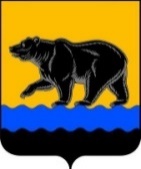 СЧЁТНАЯ ПАЛАТА 
ГОРОДА НЕФТЕЮГАНСКА 16 мкрн., д. 23, помещение № 97, 
г. Нефтеюганск,Ханты-Мансийскийавтономный округ - Югра(Тюменская область), 628310Телефон: 20-30-54,факс: 20-30-63E-mail: sp-ugansk@mail.ru03.10.2023 № СП-555-3на № _______ от ________________ 